Universidade Federal de Goiás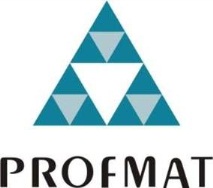 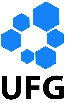 Regional CatalãoUnidade Acadêmica Especial de Matemática e TecnologiaMestrado Profissional em MatemáticaFAVOR PREENCHER O FORMULÁRIO EM LETRA DE FORMA.NOME: _______________________________________________________________________ENDEREÇO: ___________________________________________________________________TELEFONE: ____________________________________________________________________E-MAIL: ______________________________________________________________________VENHO POR MEIO DESTE SOLICITAR INSCRIÇÃO COMO ALUNO ESPECIAL NA(S) DISCIPLINA(S) ABAIXO ASSINALADA(S):(     ) GEOMETRIA(     ) ARITMÉTICAOBSERVAÇÕES:CÓPIA DO RG E CPF (APRESENTAR ORIGINAIS NO MOMENTO DA INSCRIÇÃO);CÓPIA DO DIPLOMA DE GRADUAÇÃO OU CERTIDÃO DE COLAÇÃO DE GRAU E HISTÓRICO ESCOLAR (APRESENTAR ORIGINAIS NO MOMENTO DA INSCRIÇÃO).CATALÃO, _____ DE ____________ DE _______._______________________________________________ASSINATURA DO(A) REQUERENTE